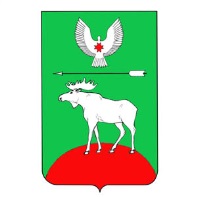   РЕШЕНИЕ Совета депутатов муниципального образования  «Красногорский район»О внесении изменений в Положение о контрольно-счетном органе муниципального образования «Красногорский район»Принято Советом депутатовмуниципального образования«Красногорский район»		                                         13 декабря 2018 годаСовет депутатов муниципального образования «Красногорский район»РЕШАЕТ:С целью приведения Положения о Контрольно-счетном органе муниципального образования «Красногорский район» в соответствие с действующим законодательством и Уставом муниципального образования «Красногорский район», Совет депутатов муниципального образования «Красногорский район»РЕШАЕТ:1. Внести в Положение о Контрольно-счетном органе муниципального образования «Красногорский район», утвержденное решением Совета депутатов муниципального образования «Красногорский район» от 15 декабря 2016 года №43, следующие изменения:1.1. часть 5  статьи 7 дополнить пунктом 8 следующего содержания:«8) несоблюдения ограничений, запретов, неисполнения обязанностей, которые установлены Федеральным законом от 25 декабря 2008 года № 273-ФЗ «О противодействии коррупции», Федеральным законом от 3 декабря 2012 года № 230-ФЗ «О контроле за соответствием расходов лиц, замещающих государственные должности, и иных лиц их доходам», Федеральным законом от 7 мая 2013 года № 79-ФЗ «О запрете отдельным категориям лиц открывать и иметь счета (вклады), хранить наличные денежные средства и ценности в иностранных банках, расположенных за пределами территории Российской Федерации, владеть и (или) пользоваться иностранными финансовыми инструментами»;1.2. часть 1 статьи 8 дополнить пунктами 10.2  следующего содержания:«10.2) аудит в сфере закупок товаров, работ, услуг для обеспечения муниципальных нужд и иные полномочия, предусмотренные законодательством Российской Федерации о контрактной системе в сфере закупок товаров, работ, услуг для обеспечения муниципальных нужд;»; 1.3. часть 1 статьи 8 дополнить пунктами 10.3  следующего содержания: «10.3) составление протоколов об административных правонарушениях предусмотренных статьями 5.21, 15.1, 15.11, 15.14 - 15.15.16, частью 1 статьи 19.4, статьей 19.4.1, частью 20 статьи 19.5, статьями 19.6 и 19.7 Кодекса Российской Федерации об административных правонарушениях.»;1.3. в статье 13:а) заголовок статьи 13 после слова «обязанности» дополнить словами «и ответственность»;б) дополнить частью 5.1 следующего содержания:«5.1. Должностные лица контрольно-счетного органа обязаны соблюдать ограничения, запреты, исполнять обязанности, которые установлены Федеральным законом от 25 декабря 2008 года № 273-ФЗ «О противодействии коррупции», Федеральным законом от 3 декабря 2012 года № 230-ФЗ «О контроле за соответствием расходов лиц, замещающих государственные должности, и иных лиц их доходам», Федеральным законом от 7 мая 2013 года № 79-ФЗ «О запрете отдельным категориям лиц открывать и иметь счета (вклады), хранить наличные денежные средства и ценности в иностранных банках, расположенных за пределами территории Российской Федерации, владеть и (или) пользоваться иностранными финансовыми инструментами».».в) дополнить частью 7 следующего содержания:«7.Аудиторы контрольно-счетного органа муниципального образования вправе участвовать в заседаниях представительного органа муниципального образования и в заседаниях иных органов местного самоуправления. Указанные лица вправе участвовать в заседаниях комитетов, комиссий и рабочих групп, создаваемых представительным органом муниципального образования.».2. Настоящее решение вступает в силу после его официального опубликования.Председатель Районного Советадепутатов муниципального образования «Красногорский район»	   И.Б. ПрокашевГлава муниципального образования				В.С. Корепанов«Красногорский район»				село Красногорское13 декабря 2018 года№ 167Утверждено решениемСовета депутатов муниципального образования «Красногорский район»от 15  декабря 2016 года № 43внесены изменения  решением Совета депутатов муниципального образования «Красногорский район»от 13 декабря 2018 года № 167ПОЛОЖЕНИЕ О КОНТРОЛЬНО-СЧЕТНОМ ОРГАНЕМУНИЦИПАЛЬНОГО ОБРАЗОВАНИЯ «КРАСНОГОРСКИЙ РАЙОН»Глава 1. Общие положенияСтатья 1. Статус контрольно-счетного органа муниципального образования «Красногорский район»1. Контрольно-счетный орган муниципального образования «Красногорский район» (далее – контрольно - счетный орган) является постоянно действующим органом внешнего муниципального финансового контроля, образуемым Советом депутатов муниципального образования «Красногорский район» и подотчетным ему.1.1. Контрольно – счетный орган входит в структуру  Совета депутатов муниципального образования «Красногорский район».2. Контрольно-счетный орган является органом местного самоуправления муниципального образования «Красногорский район», не обладающим правами юридического лица, имеет гербовую печать и бланки со своим наименованием и с изображением герба муниципального образования «Красногорский район».3. Контрольно-счетный орган обладает организационной и функциональной независимостью и осуществляет свою деятельность самостоятельно.4. Деятельность контрольно - счетного органа не может быть приостановлена, в том числе в связи с истечением срока или досрочным прекращением полномочий Совета депутатов муниципального образования «Красногорский район».5. Контрольно - счетный орган обладает правом нормотворческой инициативы в Совете депутатов муниципального образования «Красногорский район» по вопросам своей деятельности.6. Советы депутатов муниципальных образований сельских поселений, входящих в состав муниципального образования «Красногорский район», вправе заключать соглашения с Советом депутатов муниципального образования «Красногорский район» о передаче контрольно – счетному органу полномочий контрольно – счетного органа сельского поселения по осуществлению внешнего муниципального финансового контроля.Статья 2. Правовые основы деятельности контрольно-счетного органаКонтрольно - счетный орган осуществляет свою деятельность на основе Конституции Российской Федерации и в соответствии с Федеральным законом от 06.10.2003 года № 131 - ФЗ «Об общих принципах организации местного самоуправления в Российской Федерации», Бюджетным кодексом Российской Федерации, Федеральным законом от 07.02.2011 года № 6 - ФЗ «Об общих принципах организации и деятельности контрольно-счетных органов субъектов Российской Федерации и муниципальных образований», другими федеральными законами и иными нормативными правовыми актами Российской Федерации, законами Удмуртской Республики, Уставом муниципального образования «Красногорский район», настоящим Положением, другими нормативными правовыми актами муниципального образования «Красногорский район».Статья 3. Принципы осуществления контрольной деятельности контрольно - счетного органаДеятельность контрольно – счетного органа основывается на принципах законности, объективности, эффективности, независимости и гласности.Глава 2. Состав, структура контрольно-счетного органа, гарантии статуса должностных лиц контрольно-счетного органаСтатья 4. Состав и структура контрольно-счетного органа1. Контрольно-счетный орган образуется в составе Аудитора контрольно-счетного органа муниципального образования «Красногорский район».2. Аудитор контрольно-счетного органа замещает должность муниципальной службы в Удмуртской Республике на постоянной основе.3. На Аудитора контрольно-счетного органа возлагаются обязанности по организации и непосредственному проведению внешнего муниципального финансового контроля в пределах компетенции контрольно-счетного органа.4. Штатная численность контрольно-счетного органа составляет 1 единица.5. Внутренние вопросы деятельности контрольно-счетного органа, порядок ведения дел, формирование планов работы контрольно-счетного органа, а также порядок подготовки к проведению контрольных и экспертно-аналитических мероприятий определяются Регламентом контрольно-счетного органа.6. Права, обязанности и ответственность Аудитора контрольно-счетного органа определяются Федеральным законом от 07.02.2011 года № 6 - ФЗ «Об общих принципах организации и деятельности контрольно-счетных органов субъектов Российской Федерации и муниципальных образований», законодательством о муниципальной службе, трудовым законодательством и иными нормативными правовыми актами, содержащими нормы трудового права, а также настоящим Положением.Статья 5. Порядок назначения на должность Аудитора контрольно-счетного органа1. Аудитор Контрольно-счетного органа назначается на должность и освобождается с должности Советом депутатов муниципального образования «Красногорский район».2. Предложения о кандидатурах на должность аудитора контрольно – счетного органа вносятся в Совет депутатов муниципального образования «Красногорский район»:1) Председателем Совета депутатов муниципального образования «Красногорский район»;2) депутатами Совета депутатов муниципального образования «Красногорский район» - не менее одной трети от установленного числа депутатов Совета депутатов муниципального образования «Красногорский район»;3) Главой муниципального образования «Красногорский район».Статья 6. Требования к кандидатурам на должность Аудитора контрольно-счетного органа1. На должность Аудитора контрольно-счетного органа назначаются граждане Российской Федерации, имеющие высшее профессиональное образование и опыт работы в области государственного, муниципального управления, государственного, муниципального контроля (аудита), экономики, финансов, юриспруденции не менее четырех лет.2. Гражданин Российской Федерации не может быть назначен на должность Аудитора контрольно-счетного органа в случае:1) наличия у него неснятой или непогашенной судимости;2) признания его недееспособным или ограниченно дееспособным решением суда, вступившим в законную силу;3) отказа от прохождения процедуры оформления допуска к сведениям, составляющим государственную и иную охраняемую федеральным законом тайну, если исполнение обязанностей по должности, на замещение которой претендует гражданин, связано с использованием таких сведений;4) выхода из гражданства Российской Федерации или приобретения гражданства иностранного государства либо получения вида на жительство или иного документа, подтверждающего право на постоянное проживание гражданина Российской Федерации на территории иностранного государства.2.1. Граждане, замещающие муниципальные должности в контрольно-счетном органе муниципального образования, не могут состоять в близком родстве или свойстве (родители, супруги, дети, братья, сестры, а также братья, сестры, родители, дети супругов и супруги детей) с Председателем Совета депутатов муниципального образования «Красногорский район», Главой муниципального образования «Красногорский район», руководителями судебных и правоохранительных органов, расположенных на территории муниципального образования «Красногорский район».3. Аудитор контрольно-счетного органа не может заниматься другой оплачиваемой деятельностью, кроме преподавательской, научной и иной творческой деятельности. При этом преподавательская, научная и иная творческая деятельность не может финансироваться исключительно за счет средств иностранных государств, международных и иностранных организаций, иностранных граждан и лиц без гражданства, если иное не предусмотрено международным договором Российской Федерации или законодательством Российской Федерации.4. Аудитор контрольно-счетного органа, а также лица, претендующие на замещение указанной должности, обязаны представлять сведения о своих доходах, об имуществе и обязательствах имущественного характера, а также о доходах, об имуществе и обязательствах имущественного характера своих супруги (супруга) и несовершеннолетних детей в порядке, установленном нормативными правовыми актами Российской Федерации, Удмуртской Республики и нормативными правовыми актами муниципального образования «Красногорский район».Статья 7. Гарантии статуса должностных лиц контрольно-счетного органа1. Аудитор контрольно-счетного органа является должностным лицом контрольно-счетного органа.2. Воздействие в какой-либо форме на должностное лицо контрольно-счетного органа в целях воспрепятствования осуществлению ими должностных полномочий или оказания влияния на принимаемые ими решения, а также насильственные действия, оскорбления, а равно клевета в отношении должностных лиц контрольно-счетного органа либо распространение заведомо ложной информации об их деятельности влекут за собой ответственность, установленную законодательством Российской Федерации и Удмуртской Республики.3. Должностное лицо контрольно-счетного органа подлежит государственной защите в соответствии с законодательством Российской Федерации о государственной защите судей, должностных лиц правоохранительных и контролирующих органов и иными нормативными правовыми актами Российской Федерации.4. Должностное лицо контрольно-счетного органа обладает гарантиями профессиональной независимости.5. Должностное лицо контрольно-счетного органа, замещающее муниципальную должность в Удмуртской Республике, досрочно освобождается от должности на основании решения Совета депутатов муниципального образования «Красногорский район» в случае:1) вступления в законную силу обвинительного приговора суда в отношении его;2) признания его недееспособным или ограниченно дееспособным вступившим в законную силу решением суда;3) выхода из гражданства Российской Федерации или приобретения гражданства иностранного государства либо получения вида на жительство или иного документа, подтверждающего право на постоянное проживание гражданина Российской Федерации на территории иностранного государства;4) подачи письменного заявления об отставке;5) нарушения требований законодательства Российской Федерации при осуществлении возложенных на него должностных полномочий или злоупотребления должностными полномочиями, если за решение о досрочном освобождении такого должностного лица проголосует большинство от установленного числа депутатов Совета депутатов муниципального образования «Красногорский район»;6) достижения им предельного возраста пребывания в должности - 65 лет;7) выявления обстоятельств, предусмотренных пунктами 2 и 2.1. статьи 6 настоящего Положения.         8) несоблюдения ограничений, запретов, неисполнения обязанностей, которые установлены Федеральным законом от 25 декабря 2008 года N 273-ФЗ «О противодействии коррупции», Федеральным законом от 3 декабря 2012 года N 230-ФЗ «О контроле за соответствием расходов лиц, замещающих государственные должности, и иных лиц их доходам», Федеральным законом от 7 мая 2013 года N 79-ФЗ «О запрете отдельным категориям лиц открывать и иметь счета (вклады), хранить наличные денежные средства и ценности в иностранных банках, расположенных за пределами территории Российской Федерации, владеть и (или) пользоваться иностранными финансовыми инструментами» (введен решением Совета депутатов муниципального образования «Красногорский район» от 13.12.2018 года №167).Глава 3. Компетенция и порядок деятельности контрольно-счетного органаСтатья 8. Полномочия контрольно-счетного органа1.Контрольно-счетный орган осуществляет следующие полномочия: 1) контроль за исполнением бюджета муниципального образования «Красногорский район» (далее – местного бюджета);2) экспертиза проекта местного бюджета;3) внешняя проверка годового отчета об исполнении местного бюджета;4) организация и осуществление контроля за законностью, результативностью (эффективностью и экономностью) использования средств местного бюджета, а также средств, получаемых местным бюджетом из иных источников, предусмотренных законодательством Российской Федерации;5) контроль за соблюдением установленного порядка управления и распоряжения имуществом, находящимся в собственности муниципального образования «Красногорский район», в том числе охраняемыми результатами интеллектуальной деятельности и средствами индивидуализации, принадлежащими муниципальному образованию «Красногорский район»;6) оценка эффективности предоставления налоговых и иных льгот и преимуществ, бюджетных кредитов за счет средств местного бюджета, а также оценка законности предоставления муниципальных гарантий и поручительств или обеспечения исполнения обязательств другими способами по сделкам, совершаемым юридическими лицами и индивидуальными предпринимателями за счет средств местного бюджета и имущества, находящегося в муниципальной собственности муниципального образования «Красногорский район»;7) финансово-экономическая экспертиза проектов муниципальных правовых актов (включая обоснованность финансово-экономических обоснований) в части, касающейся расходных обязательств муниципального образования «Красногорский район», а также муниципальных программ муниципального образования «Красногорский район»;8) анализ бюджетного процесса в муниципальном образовании «Красногорский район» и подготовка предложений, направленных на его совершенствование;9) подготовка информации о ходе исполнения местного бюджета, о результатах проведенных контрольных и экспертно-аналитических мероприятий и представление такой информации в Совет депутатов муниципального образования «Красногорский район» и Главе муниципального образования «Красногорский район»;10) участие в пределах полномочий в мероприятиях, направленных на противодействие коррупции;10.1) осуществление контроля за законностью, результативностью (эффективностью и экономностью) использования средств местного бюджета, поступивших в бюджеты муниципальных образований сельских поселений, входящих в состав муниципального образования «Красногорский район»;10.2) аудит в сфере закупок, товаров, работ, услуг для обеспечения муниципальных нужд и иные полномочия, предусмотренные законодательством Российской Федерации о контрактной системе в сфере закупок товаров, работ, услуг для обеспечения муниципальных нужд;10.3) составление протоколов об административных правонарушениях предусмотренных статьями 5.21, 15.1, 15.11, 15.14 - 15.15.16, частью 1 статьи 19.4, статьей 19.4.1, частью 20 статьи 19.5, статьями 19.6 и 19.7 Кодекса Российской Федерации об административных правонарушениях.11) иные полномочия в сфере внешнего муниципального финансового контроля, установленные федеральными законами, законами Удмуртской Республики, Уставом муниципального образования «Красногорский район» и нормативными правовыми актами Совета депутатов муниципального образования «Красногорский район».2. Внешний муниципальный финансовый контроль осуществляется контрольно-счетным органом:1) в отношении органов местного самоуправления муниципального образования «Красногорский район» и органов Администрации муниципального образования «Красногорский район», бюджетных, казенных и автономных муниципальных учреждений и унитарных предприятий муниципального образования «Красногорский район», а также иных организаций, если они используют имущество, находящееся в муниципальной собственности муниципального образования «Красногорский район»;2) в отношении иных организаций путем осуществления проверки соблюдения условий получения ими субсидий, кредитов, гарантий за счет средств местного бюджета в порядке контроля за деятельностью главных распорядителей (распорядителей) и получателей средств местного бюджета, предоставившего указанные средства, в случаях, если возможность проверок указанных организаций установлена в договорах о предоставлении субсидий, кредитов, гарантий за счет средств местного бюджета.Статья 9. Формы осуществления контрольно-счетным органом внешнего муниципального финансового контроля1. Внешний муниципальный финансовый контроль осуществляется контрольно-счетным органом в форме контрольных или экспертно-аналитических мероприятий.2. При проведении контрольного мероприятия контрольно-счетным органом составляется соответствующий акт, который доводится до сведения руководителей проверяемых органов и организаций. На основании акта контрольно-счетного органа составляется отчет, который подписывается руководителем контрольного мероприятия.3. При проведении экспертно-аналитического мероприятия контрольно-счетным органом составляется заключение. Заключение о результатах проведенного экспертно-аналитического мероприятия подписывается Аудитором контрольно-счетного органа.Статья 10. Стандарты внешнего муниципального финансового контроля1. Контрольно-счетный орган при осуществлении внешнего муниципального финансового контроля руководствуется Конституцией Российской Федерации, законодательством Российской Федерации, законодательством Удмуртской Республики, Уставом муниципального образования «Красногорский район», настоящим Положением, другими нормативными правовыми актами муниципального образования «Красногорский район», а также стандартами внешнего муниципального финансового контроля.2. Стандарты внешнего муниципального финансового контроля для проведения контрольных и экспертно-аналитических мероприятий утверждаются Председателем Совета депутатов муниципального образования «Красногорский район»:1) в отношении органов местного самоуправления и муниципальных органов муниципального образования «Красногорский район», муниципальных учреждений и унитарных предприятий муниципального образования «Красногорский район» – в соответствии с общими требованиями, утвержденными Счетной палатой Российской Федерации и (или) Государственным контрольным комитетом Удмуртской Республики;2) в отношении иных организаций – в соответствии с общими требованиями, установленными федеральным законом.3. При подготовке контрольно-счетным органом стандартов внешнего муниципального финансового контроля учитываются международные стандарты в области государственного контроля, аудита и финансовой отчетности.4. Утверждаемые стандарты внешнего муниципального финансового контроля не могут противоречить законодательству Российской Федерации и (или) законодательству Удмуртской Республики.Статья 11. Планирование деятельности контрольно-счетного органа1. Контрольно-счетный орган осуществляет свою деятельность на основе планов, которые разрабатываются аудитором контрольно – счетного органа и утверждаются Председателем Совета депутатов муниципального образования «Красногорский район».2. Планирование деятельности контрольно-счетного органа осуществляется с учетом результатов контрольных и экспертно-аналитических мероприятий, а также на основании поручений Совета депутатов муниципального образования «Красногорский район», предложений и запросов Главы муниципального образования «Красногорский район».3. Поручения Совета депутатов муниципального образования «Красногорский район», предложения и запросы Главы муниципального образования «Красногорский район» включаются в план работы контрольно-счетного органа на основании официального письменного обращения.4. Поручения Совета депутатов муниципального образования «Красногорский район», предложения и запросы Главы муниципального образования «Красногорский район»  рассматриваются Аудитором контрольно-счетного органа в десятидневный срок со дня их поступления.Статья 12. Полномочия Аудитора контрольно-счетного органа по организации деятельности контрольно-счетного органа1. Аудитор контрольно-счетного органа: 1) организует деятельность контрольно-счетного органа;2) представляет в Совет депутатов годовой отчет о деятельности контрольно-счетного органа, а также отчеты и заключения о результатах проведенных контрольных и экспертно-аналитических мероприятий;3) представляет Главе муниципального образования отчеты и заключения о результатах проведенных контрольных и экспертно-аналитических мероприятий;4) представляет контрольно-счетный орган в отношениях с государственными органами Российской Федерации, органами государственной власти Удмуртской Республики и государственными органами Удмуртской Республики, органами местного самоуправления и муниципальными органами муниципального образования «Красногорский район», организациями и физическими лицами;5) разрабатывает проект Регламента контрольно-счетного органа и предоставляет на утверждение Председателю Совета депутатов муниципального образования «Красногорский район»;6) разрабатывает проекты стандартов внешнего муниципального финансового контроля и предоставляет на утверждение Председателю Совета депутатов муниципального образования «Красногорский район»;7) разрабатывает проекты годовых и текущих планов работы контрольно-счетного органа, а также изменений в них, и предоставляет на утверждение Председателю Совета депутатов муниципального образования «Красногорский район»8) готовит проекты отчетов о результатах проведенных контрольных мероприятий и представляет на утверждение Председателю Совета депутатов муниципального образования «Красногорский район»;9) принимает решения о направлении представлений и предписаний контрольно-счетного органа;10) принимает решения об отмене представлений и предписаний контрольно-счетного органа;11) готовит проекты отчетов о работе контрольно-счетного органа и представляет на утверждение Совета депутатов муниципального образования «Красногорский район»;12) разрабатывает проекты методических рекомендаций по проведению контрольных мероприятий и представляет на утверждение Предедателя Совета депутатов муниципального образования «Красногорский район»;13) осуществляет иные полномочия, предусмотренные настоящим Положением. 2. Аудитор контрольно-счетного органа вправе принимать участие в заседаниях Совета депутатов муниципального образования «Красногорский район», заседаниях иных органов местного самоуправления. Вправе участвовать в заседаниях комитетов, комиссий и рабочих групп, создаваемых Советом депутатов муниципального образования «Красногорский район».Статья 13. Права, обязанности и ответственность должностного лица контрольно-счетного органа1. Должностное лицо контрольно-счетного органа при осуществлении возложенных на него должностных полномочий имеет право:1) беспрепятственно входить на территорию и в помещения, занимаемые проверяемыми органами и организациями, иметь доступ к их документам и материалам, а также осматривать занимаемые ими территории и помещения;2) в случае обнаружения подделок, подлогов, хищений, злоупотреблений и при необходимости пресечения данных противоправных действий опечатывать кассы, кассовые и служебные помещения, склады и архивы проверяемых органов и организаций, изымать документы и материалы с учетом ограничений, установленных законодательством Российской Федерации. Опечатывание касс, кассовых и служебных помещений, складов и архивов, изъятие документов и материалов производятся с участием уполномоченных должностных лиц проверяемых органов и организаций и составлением соответствующих актов;3) в пределах своей компетенции направлять запросы должностным лицам территориальных органов федеральных органов исполнительной власти и их структурных подразделений, органов государственной власти Удмуртской Республики и государственных органов Удмуртской Республики, органов местного самоуправления и муниципальных органов муниципального образования «Красногорский район», организаций;4) в пределах своей компетенции требовать от руководителей и других должностных лиц проверяемых органов и организаций представления письменных объяснений по фактам нарушений, выявленных при проведении контрольных мероприятий, а также необходимых копий документов, заверенных в установленном порядке;5) составлять акты по фактам непредставления или несвоевременного представления должностными лицами проверяемых органов и организаций документов и материалов, запрошенных при проведении контрольных мероприятий;6) в пределах своей компетенции знакомиться со всеми необходимыми документами, касающимися финансово-хозяйственной деятельности проверяемых органов и организаций, в том числе в установленном порядке с документами, содержащими государственную, служебную, коммерческую и иную охраняемую законом тайну;7) знакомиться с информацией, касающейся финансово-хозяйственной деятельности проверяемых органов и организаций и хранящейся в электронной форме в базах данных проверяемых органов и организаций, в том числе в установленном порядке с информацией, содержащей государственную, служебную, коммерческую и иную охраняемую законом тайну; 8) знакомиться с технической документацией к электронным базам данных;9) составлять протоколы об административных правонарушениях в случаях, предусмотренных законодательством Российской Федерации, законодательством Удмуртской Республики.2. При проведении контрольного мероприятия должностное лицо контрольно-счетного органа предъявляет руководителям (представителям) проверяемых органов и организаций служебное удостоверение и документ на право проведения контрольного мероприятия, в котором указывается наименование, форма, основания проведения контрольного мероприятия, руководитель контрольного мероприятия, состав должностных лиц, привлечённых к проведению контрольного мероприятия, а также сроки проведения контрольного мероприятия. 3.Руководители (представители) проверяемых органов и организаций обязаны предоставить должностному лицу контрольно-счетного органа, проводящему контрольное мероприятие, на срок проведения контрольного мероприятия отдельное служебное помещение, оборудованное мебелью и обеспечивающее сохранность документов и материалов.4. Должностное лицо контрольно-счетного органа не вправе вмешиваться в оперативно-хозяйственную деятельность проверяемых органов и организаций, а также разглашать информацию, полученную при проведении контрольных мероприятий, предавать гласности свои выводы до завершения контрольных мероприятий и составления соответствующих актов и отчетов.5. Должностное лицо контрольно-счетного органа обязано сохранять государственную, служебную, коммерческую и иную охраняемую законом тайну, ставшую ему известной при проведении в проверяемых органах и организациях контрольных и экспертно-аналитических мероприятий, объективно проводить контрольные и экспертно-аналитические мероприятия и достоверно отражать их результаты в соответствующих актах, отчетах и заключениях контрольно – счетного органа.5.1. Должностное лицо контрольно-счетного органа обязано соблюдать ограничения, запреты, исполнять обязанности, которые установлены Федеральным законом от 25 декабря 2008 года N 273-ФЗ "О противодействии коррупции", Федеральным законом от 3 декабря 2012 года N 230-ФЗ "О контроле за соответствием расходов лиц, замещающих государственные должности, и иных лиц их доходам", Федеральным законом от 7 мая 2013 года N 79-ФЗ "О запрете отдельным категориям лиц открывать и иметь счета (вклады), хранить наличные денежные средства и ценности в иностранных банках, расположенных за пределами территории Российской Федерации, владеть и (или) пользоваться иностранными финансовыми инструментами".6. Должностное лицо контрольно-счетного органа несет ответственность в соответствии с законодательством Российской Федерации за достоверность и объективность результатов проводимых ими контрольных и экспертно-аналитических мероприятий, а также за разглашение государственной и иной охраняемой законом тайны.7.Аудиторы контрольно-счетного органа муниципального образования вправе участвовать в заседаниях представительного органа муниципального образования и в заседаниях иных органов местного самоуправления. Указанные лица вправе участвовать в заседаниях комитетов, комиссий и рабочих групп, создаваемых представительным органом муниципального образования.Статья 14. Обязательность исполнения требований должностного лица контрольно-счетного органа1. Требования и запросы должностного лица контрольно-счетного органа, связанные с осуществлением ими своих должностных полномочий, установленных законодательством Российской Федерации, законодательством Удмуртской Республики, нормативными правовыми актами муниципального образования «Красногорский район», являются обязательными для исполнения органами местного самоуправления и муниципальными органами муниципального образования «Красногорский район», организациями, в отношении которых осуществляется внешний муниципальный финансовый контроль.2. Неисполнение законных требований и запросов должностного лица контрольно-счетного органа, а также воспрепятствование осуществлению ими возложенных на них должностных полномочий влекут за собой ответственность, установленную законодательством Российской Федерации и (или) законодательством Удмуртской Республики.Статья 15. Представление информации по запросам контрольно-счетного органа1. Органы местного самоуправления и муниципальные органы муниципального образования «Красногорский район», организации, в отношении которых контрольно-счетный орган вправе осуществлять внешний муниципальный финансовый контроль, их должностные лица обязаны в 10-дневный срок со дня получения запроса контрольно-счетного органа, представить в контрольно-счетный орган информацию, документы и материалы, необходимые для проведения контрольных и экспертно-аналитических мероприятий, если в запросе контрольно-счетного органа не установлен более длительный срок.2. Запросы контрольно-счетного органа направляются субъектам, указанным в части 1 настоящей статьи, почтовым отправлением с уведомлением или нарочно с отметкой о получении.3. При осуществлении контрольно-счетным органом контрольных мероприятий проверяемые органы и организации должны обеспечить должностным лицам контрольно-счетного органа возможность ознакомления с управленческой и иной отчетностью и документацией, документами, связанными с формированием и исполнением местного бюджета, использованием собственности муниципального образования «Красногорский район», информационными системами, используемыми проверяемыми организациями, и технической документацией к ним, а также иными документами, необходимыми для выполнения контрольно-счетным органом его полномочий.4. Правовые акты органов местного самоуправления муниципального образования «Красногорский район» и Администрации муниципального образования «Красногорский район» о создании, преобразовании или ликвидации муниципальных учреждений и унитарных предприятий муниципального образования «Красногорский район», изменении количества акций и долей муниципального образования «Красногорский район» в уставных капиталах хозяйственных обществ, о заключении договоров об управлении бюджетными средствами и иными объектами собственности муниципального образования «Красногорский район» направляются в контрольно-счетный орган в течение 10 рабочих дней со дня принятия.5. Органы Администрации муниципального образования «Красногорский район» ежегодно направляют в контрольно-счетный орган отчеты и заключения аудиторских организаций по результатам аудиторских проверок деятельности муниципальных унитарных предприятий, муниципальных учреждений, а также хозяйственных обществ с долей муниципального образования «Красногорский район» не менее пятидесяти процентов в течение тридцати дней со дня их подписания.5.1. Контрольно-счетный орган не вправе запрашивать информацию, документы и материалы, если такие информация, документы и материалы ранее уже были ему представлены.6. Непредставление или несвоевременное представление органами и организациями, указанными в части 1 настоящей статьи, в контрольно-счетный орган по его запросу информации, документов и материалов, необходимых для проведения контрольных и экспертно-аналитических мероприятий, а равно представление информации, документов и материалов не в полном объеме или представление недостоверных информации, документов и материалов влечет за собой ответственность, установленную законодательством Российской Федерации и (или) законодательством Удмуртской Республики.Статья 16. Представления и предписания контрольно-счетного органа1. Контрольно-счетный орган по результатам проведения контрольных мероприятий вправе вносить в органы местного самоуправления и муниципальные органы муниципального образования «Красногорский район», организации и их должностным лицам представления для их рассмотрения и принятия мер по устранению выявленных нарушений и недостатков, предотвращению нанесения материального ущерба муниципальному образованию «Красногорский район» или возмещению причиненного вреда, по привлечению к ответственности должностных лиц, виновных в допущенных нарушениях, а также мер по пресечению, устранению и предупреждению нарушений.2. Представление контрольно-счетного органа должно содержать указание на конкретные допущенные нарушения и недостатки, выявленные в результате проведения контрольного мероприятия, конкретные основания вынесения представления с указанием нормативного правового акта, положения которого были нарушены, указания по устранению выявленных нарушений и недостатков, предотвращению нанесения материального ущерба муниципальному образованию «Красногорский район» или возмещению причиненного вреда, указание на должностных лиц, виновных в допущенных нарушениях и привлекаемых к ответственности, срок исполнения требования об устранении нарушения и недостатков, а также меры, направленные на пресечение и предупреждение нарушений.	Представление контрольно – счетного органа подписывается аудитором контрольно – счетного органа.3. Органы местного самоуправления и органы Администрации муниципального образования «Красногорский район», а также организации в течение одного месяца со дня получения представления обязаны уведомить в письменной форме контрольно-счетный орган о принятых по результатам рассмотрения представления решениях и мерах.4. В случае выявления нарушений, требующих безотлагательных мер по их пресечению и предупреждению, а также в случае воспрепятствования проведению должностным лицом контрольно-счетного органа контрольных мероприятий контрольно-счетный орган направляет в органы местного самоуправления и органы Администрации муниципального образования «Красногорский район», проверяемые организации и их должностным лицам предписание.	Предписание контрольно – счетного органа подписывается аудитором контрольно – счетного органа.5. Предписание контрольно-счетного органа должно содержать указание на конкретные допущенные нарушения и конкретные основания вынесения предписания.6. Представление и предписание контрольно-счетного органа должны быть исполнены в установленные в них сроки.7. Неисполнение или ненадлежащее исполнение в установленный срок представления или предписания контрольно-счетного органа влечет за собой ответственность, установленную законодательством Российской Федерации и (или) законодательством Удмуртской Республики.8. В случае, если при проведении контрольных мероприятий выявлены факты незаконного использования средств местного бюджета, в которых усматриваются признаки преступления или коррупционного правонарушения, контрольно-счетный орган в установленном порядке незамедлительно передает материалы контрольных мероприятий в правоохранительные органы.Статья 17. Гарантии прав проверяемых органов и организаций1. Акт, составленный контрольно-счетным органом при проведении контрольных мероприятий, доводится до сведения руководителей проверяемых органов и организаций почтовым отправлением с уведомлением.2. Пояснения и замечания руководителей проверяемых органов и организаций, представленные в контрольно-счетный орган в течение пяти рабочих дней со дня получения акта контрольно-счетного органа, прилагаются к акту и в дальнейшем являются его неотъемлемой частью.3. Результаты рассмотрения контрольно-счетного органа пояснений и замечаний руководителей проверяемых органов и организаций, поступивших в установленный срок, отражаются в отчете. О результатах рассмотрения контрольно-счетным органом указанных пояснений и замечаний письменно сообщается руководителям проверяемых органов и организаций.4. Проверяемые органы и организации и их должностные лица вправе обратиться в суд с заявлением о признании недействительным акта контрольно-счетного органа, вынесенного по результатам проведения контрольных мероприятий, а также защищать свои права всеми способами, не запрещенными законом, обратиться с жалобой на действия (бездействие) контрольно-счетного органа в Совет депутатов муниципального образования «Красногорский район». Поступившие в Совет депутатов муниципального образования «Красногорский район»  жалобы рассматриваются Советом депутатов муниципального образования «Красногорский район» в течение месяца со дня поступления. О результатах рассмотрения жалобы сообщается заявителю не позднее семи календарных дней со дня рассмотрения жалобы Советом депутатов муниципального образования «Красногорский район».Статья 18. Взаимодействие контрольно-счетного органа с государственными и муниципальными органами1. Контрольно-счетный орган при осуществлении своей деятельности имеет право взаимодействовать с иными органами местного самоуправления муниципального образования «Красногорский район», со Счетной палатой Российской Федерации, Государственным контрольным комитетом Удмуртской Республики, контрольно-счетными органами других субъектов Российской Федерации и муниципальных образований, территориальным управлением Центрального банка Российской Федерации, налоговыми органами, органами прокуратуры, иными правоохранительными, надзорными и контрольными органами Российской Федерации, Удмуртской Республики, заключать с ними соглашения о сотрудничестве и взаимодействии.2. Контрольно-счетный орган вправе вступать в объединения (ассоциации) контрольно-счетных органов Российской Федерации, объединения (ассоциации) контрольно-счетных органов Удмуртской Республики.3. В целях координации своей деятельности контрольно-счетный орган может создавать как временные, так и постоянно действующие совместные координационные, консультационные, совещательные и другие рабочие органы совместно с иными государственными и муниципальными органами.4. Контрольно-счетный орган по письменному обращению иных контрольно-счетных органов субъектов Российской Федерации и муниципальных образований может принимать участие в проводимых ими контрольных и экспертно-аналитических мероприятиях.Статья 19. Обеспечение доступа к информации о деятельности контрольно-счетного органа1. Контрольно-счетный орган в целях обеспечения доступа к информации о своей деятельности размещает на официальном сайте муниципального образования «Красногорский район» в информационно-телекоммуникационной сети «Интернет» (далее – сеть Интернет) и опубликовывает в районной газете «Победа», Вестнике правовых актов органов местного самоуправления муниципального образования «Красногорский район», являющихся источниками официального опубликования нормативных правовых актов муниципального образования «Красногорский район», информацию о проведенных контрольных и экспертно-аналитических мероприятиях, о выявленных при их проведении нарушениях, о внесенных представлениях и предписаниях, а также о принятых по ним решениях и мерах.2. Контрольно-счетный орган ежегодно подготавливает отчеты о своей деятельности, которые направляются на рассмотрение в Совет депутатов муниципального образования «Красногорский район». Указанные отчеты опубликовываются контрольно-счетным органом в источниках официального опубликования нормативных правовых актов муниципального образования «Красногорский район», указанных в части 1 настоящей статьи, только после их рассмотрения Советом депутатов муниципального образования «Красногорский район».3. Опубликование в источниках официального опубликования нормативных правовых актов муниципального образования «Красногорский район», или размещение в сети Интернет информации о деятельности контрольно-счетного органа осуществляется в соответствии с законодательством Российской Федерации, нормативно правовыми актами Удмуртской Республики, нормативными правовыми актами Совета депутатов муниципального образования «Красногорский район» и Регламентом контрольно-счетного органа.Глава 4. Заключительные и переходные положенияСтатья 20. Финансовое, материально-техническое и организационное обеспечение деятельности контрольно-счетного органа1. Финансовое обеспечение деятельности контрольно-счетного органа осуществляется за счет средств местного бюджета в объеме, позволяющем обеспечить возможность осуществления возложенных на него полномочий.2. Контроль за использованием контрольно-счетным органом средств местного бюджета и имущества муниципального образования «Красногорский район» осуществляется на основании решений Совета депутатов муниципального образования «Красногорский район».3. Материально-техническое и организационное обеспечение деятельности контрольно-счетного органа осуществляется Советом депутатов муниципального образования «Красногорский район» в порядке, установленном решением Совета депутатов муниципального образования «Красногорский район».Статья 21. Материальное и социальное обеспечение работников контрольно-счетного органаАудитору контрольно-счетного органа, замещающему в контрольно-счетном органе должность муниципальной службы в Удмуртской Республике, предоставляется материальное и социальное обеспечение в соответствии с нормативными правовыми актами Совета депутатов муниципального образования «Красногорский район».Статья 22. Переходные положения и порядок вступления в силу настоящего Положения1. Настоящее Положение вступает в силу со дня его официального опубликования.